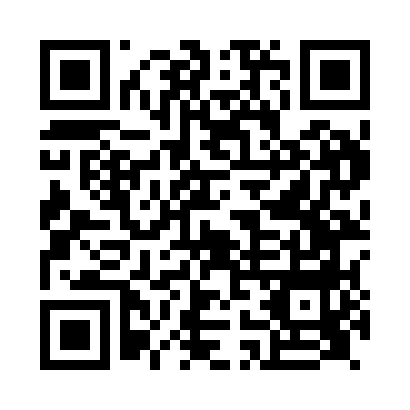 Prayer times for Gissing, Norfolk, UKMon 1 Jul 2024 - Wed 31 Jul 2024High Latitude Method: Angle Based RulePrayer Calculation Method: Islamic Society of North AmericaAsar Calculation Method: HanafiPrayer times provided by https://www.salahtimes.comDateDayFajrSunriseDhuhrAsrMaghribIsha1Mon2:484:3812:596:389:2111:102Tue2:494:381:006:379:2011:103Wed2:494:391:006:379:2011:104Thu2:504:401:006:379:1911:105Fri2:504:411:006:379:1911:096Sat2:514:421:006:379:1811:097Sun2:524:431:006:369:1711:098Mon2:524:441:016:369:1711:099Tue2:534:451:016:369:1611:0810Wed2:534:461:016:359:1511:0811Thu2:544:471:016:359:1411:0812Fri2:554:481:016:359:1311:0713Sat2:554:491:016:349:1211:0714Sun2:564:511:016:349:1111:0615Mon2:564:521:016:339:1011:0616Tue2:574:531:016:339:0911:0517Wed2:584:541:026:329:0811:0518Thu2:584:561:026:319:0711:0419Fri2:594:571:026:319:0611:0420Sat3:004:581:026:309:0411:0321Sun3:015:001:026:299:0311:0222Mon3:015:011:026:299:0211:0223Tue3:025:031:026:289:0011:0124Wed3:035:041:026:278:5911:0025Thu3:045:061:026:268:5811:0026Fri3:045:071:026:258:5610:5927Sat3:055:091:026:248:5410:5828Sun3:065:101:026:248:5310:5729Mon3:065:121:026:238:5110:5630Tue3:075:131:026:228:5010:5631Wed3:085:151:026:218:4810:55